 ΓΕΝΙΚΟ ΛΥΚΕΙΟ ΣΙΑΤΙΣΤΑΣ                    ΕΡΕΥΝΗΤΙΚΗ ΕΡΓΑΣΙΑ Β’ ΛΥΚΕΙΟΥ                             ΓΟΥΝΟΠΟΙΙΑ Μια τέχνη-κύτταρο ανάπτυξης για το χθες, το σήμερα και ίσως το αύριο του τόπου μας.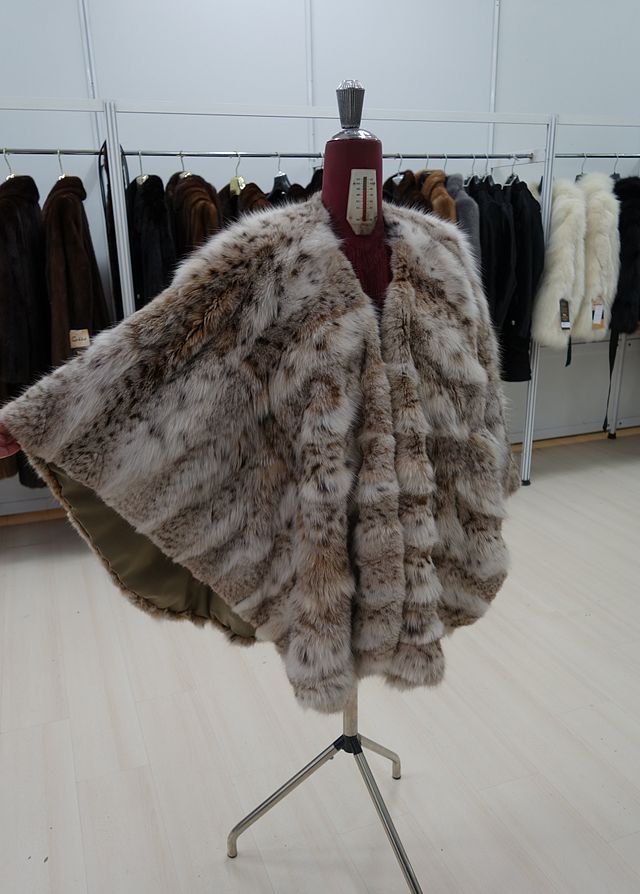                           Υπεύθυνη καθηγήτρια : ΤΣΙΑΟΥΣΗ ΠΕΡΙΣΤΕΡΑΠΕΡΙΕΧΟΜΕΝΑΕισαγωγήΠρόλογοςΗ ιστορία της γούνας:α) Παλαιολιθική εποχή-Ιστορικά χρόνιαβ) Η γούνα στα Βυζαντινά χρόνια-ΚωνσταντινούποληΙστορικά στοιχεία της προέλευσης της γουναρικής για την περιοχή της Σιάτιστας.Η εξέλιξη του κλάδου της γούνας μετά τον ΄Β Παγκόσμιο πόλεμο.ΓενικάΔιαχρονική εξέλιξη στον κλάδο της γούνας στην περιοχή: Φάσεις ανάπτυξης και κρίσης.α) πρώτη περίοδος: Aπό τη λήξη του ΄Β παγκοσμίου πολέμου έως το 1970.β) δεύτερη περίοδος 1970-1987:Η εξαγωγική δραστηριότητα της γούνας στην κρίσιμη δεκαετία του ΄80.γ) τρίτη περίοδος 1978-1992δ) τέταρτη περίοδος 1993-1998ε) πέμπτη περίοδος 1998-2002στ) περίοδος από το 2002 μέχρι σήμεραΕπιπτώσεις του κλάδου της γούνας στο παραγωγικό σύστημα της περιοχής.Συνέπειες των τελευταίων κρίσεων της γούναςΕιδικότητες του τομέα παραγωγής.Εργαλεία επεξεργασίας γουνοδερμάτωνΛεξιλόγιοΕπίλογοςΕρευνητικό μέροςΕρωτηματολόγιοΑνάλυση αποτελεσμάτωνΒιβλιογραφία                  ΕΡΕΥΝΗΤΙΚΗ ΟΜΑΔΑΒΑΞΕΒΑΝΟΥ ΒΑΣΙΛΙΚΗΓΚΕΣΟΣ ΠΑΥΛΟΣΚΑΡΑΜΠΑΤΖΙΑΣ ΓΙΑΝΝΗΣΚΟΛΙΑ ΑΛΕΞΑΝΔΡΑΛΑΓΓΑΣ ΓΙΑΝΝΗΣΛΙΑΚΟΣ ΚΩΝ/ΝΟΣΜΑΝΙΟΥ ΚΡΥΣΤΑΛΩΜΑΡΚΟΥΣΗΣ ΜΙΛΤΟΣΜΕΤΣΙΟΣ ΜΑΡΚΟΣΜΠΖΙΩΤΗ ΜΑΡΙΑΝΘΗΜΠΟΥΡΤΣΟΥ ΚΑΡΜΕΝΝΤΕΡΟΣ ΤΑΣΟΣΤΖΗΜΚΑ ΒΑΣΙΛΙΚΗΤΖΗΜΟΚΑ ΒΙΚΤΩΡΙΑΤΣΙΑΟΥΣΗΣ ΠΑΝΑΓΙΩΤΗΣΤΣΙΠΟΥ ΑΛΕΞΑΝΔΡΑΤΣΙΤΣΑ ΜΙΝΑΦΑΡΜΑΚΗ ΠΟΠΗ                               Εισαγωγή     Η όλο και αυξανόμενη ενασχόληση των Σιατιστινών και Καστοριανών με την τέχνη της γούνας οδήγησε στην μεγάλη ανάπτυξη της περιοχής (1970-1987), της προσέδωσε διεθνή αναγνωρισιμότητα, κατατάσσοντάς τη το σημαντικότερο κέντρο παραγωγής και επεξεργασίας γουναρικών στον κόσμο. Κύριο χαρακτηριστικό της ανάπτυξης  αυτής ήταν (και είναι) το εμπόριο με χώρες του εξωτερικού.     Όπως είναι λογικό, η διαχρονική εξέλιξη του συγκεκριμένου κλάδου χαρακτηρίζεται τόσο από φάσεις ανάπτυξης όσο και από φάσεις κρίσης. Σταθερός παράγοντας όμως παραμένει η αγάπη και το μεράκι των τεχνιτών για τη δουλειά της γούνας και η συνεχής εξέλιξή της. Η παραγωγή της πρώτης ύλης, με την εγκατάσταση εκτροφείων γουνοφόρων ζώων, στην περιοχή όπου γίνεται η επεξεργασία και η παραγωγή των προϊόντων, συμβάλλει στην καθετοποίηση και αυτονομία του κλάδου.      Σήμερα, η εξαγωγή των προϊόντων γίνεται πέρα από τις μέχρι πρότινος γνωστές αγορές, όπως είναι αυτές της Ρωσίας, της Ιταλίας, των Η.Π.Α. και της Γερμανίας. Επεκτείνεται σε <<Νέες>> αγορές όπως είναι το Dubai, τα Ηνωμένα Αραβικά Εμιράτα και η αγορά της Κίνας.       Στόχος της εργασίας αυτής είναι να φέρει κοντά στους μαθητές-νέους με την τέχνη της γούνας. Μία τέχνη που πρέπει να γνωρίσουν και οι νεότεροι αφού αποτέλεσε και εξακολουθεί να αποτελεί σχεδόν τον μοναδικό παράγοντα επιβίωσης και ανάπτυξης της περιοχής μας.Πρόλογος      Στην περιοχή της Σιάτιστας και της Καστοριάς, παρουσιάζεται η μεγαλύτερη, αν όχι η ολοκληρωτική, συγκέντρωση του κλάδου της γούνας στην Ελλάδα. Την περίοδο 1970-1987, η  περιοχή μας κατέστη το σημαντικότερο κέντρο παραγωγής και επεξεργασίας γουναρικών στον κόσμο.      Για να ανέλθει όμως σε αυτό το επίπεδο, μέτρησε πέντε αιώνες δουλείας εκατομμυρίων χεριών, εκατοντάδων μεταναστών αναζήτησης καλύτερης ζωής, με ταυτόχρονη ανάπτυξη της τεχνογνωσίας και του εμπορίου της γούνας στο εξωτερικό και επαναπατρισμό των εξειδικευμένων πλέον τεχνιτών της. Πέντε αιώνες εξέλιξης, προόδου, τέχνης, ιστορίας.Η ΙΣΤΟΡΙΑ ΤΗΣ ΓΟΥΝΑΣΠΑΛΑΙΟΛΙΘΙΚΗ ΕΠΟΧΗ-ΙΣΤΟΡΙΚΑ ΧΡΟΝΙΑΗ γουνοποιία είναι ένα από τα αρχαιότερα επιτηδεύματα. Η ιστορία της είναι τόσο παλιά όσο και η ιστορία του ανθρώπου. Έτσι δεν μπορεί να μιλήσει κανείς για την γουνοποιία, ανεξάρτητα από τον προϊστορικό πολιτισμό του ανθρώπου, που ήταν αλληλένδετα μεταξύ τους συνδεδεμένα. Μετά την πάροδο χιλιετηρίδων ακολούθησαν περίοδοι με πιο κρύες θερμοκρασίες, φθάνοντας κατά την τρίτη περίοδο της εποχής των πάγων, αναγκάζοντας τον άνθρωπο να καταφύγει σε μια πιο ζεστή ενδυμασία, η οποία δεν ήταν άλλη από τα δέρματα των ζώων που κυνηγούσε.Λίγο προτού αρχίσει η Νεολιθική εποχή (4.000 π. Χ.) ξαναπαρουσιάζεται μία κρύα περίοδος, η οποία φυσικό ήταν να επηρεάσει την ενδυμασία του ανθρώπου. Το μαλακό δέρμα του Ταράνδου χρησιμοποιήθηκε για μια καλλιτεχνική, θα λέγαμε σήμερα, ενδυμασία. Ο άνθρωπος εκείνης της εποχής ήταν πολύ ευφυής στην χειρονακτική εργασία, πράγμα που μπορούμε να το δούμε στις παραστάσεις των σπηλαίων, σε βράχους και τάφους που διασώθηκαν μέχρι σήμερα. Η τέχνη της επεξεργασίας και του ραψίματος των δερμάτων είχε φθάσει τότε σε υψηλό επίπεδο, έτσι ώστε θα μπορούσε να την χαρακτηρίσει κανείς σαν τον πρώτο πολιτισμό της χειρονακτικής γουνοποιίας. Τα εργαλεία σ’αυτήν την περίοδο είναι πολύ εκλεπτυσμένα, τα βελόνια από κόκκαλο κατασκευασμένα, με τέτοια λεπτότητα και τελειότητα που δεν την συναντάμε, ούτε στην εποχή του μπρούντζου και του σιδήρου. Από τα ψιλοφτιαγμένα βελόνια που βρέθηκαν στις Ν.Δ. περιοχές της Γαλλίας, μπορεί να συμπεράνει κανείς, ότι για ενδυμασία χρησιμοποιούσαν όχι μόνο δέρματα από μεγαλόσωμα ζώα (όπως π.χ. αρκούδες, λύκους, ελάφια κ.α.), αλλά και από μικρότερα όπως οι αλεπούδες. Για κλωστές δε, χρησιμοποιούσαν μετά από επεξεργασία, τις ίνες του Ταράνδου ή το τρίχωμα των αλόγων κλπ. .Στα χρόνια ανάπτυξης του Αιγυπτιακού πολιτισμού φαίνεται πως η χρήση δερμάτων ζώων γνώρισε άνθηση. Οι Έλληνες της Μυκηναϊκής εποχής χρησιμοποιούσαν ολόκληρο το γουνοφόρο δέρμα σαν επανωφόρι, όπως και οι υπόλοιποι λαοί. Αργότερα αναπτύχθηκε η περίφημη αρχαία Ελληνική ενδυμασία η οποία επηρέασε όλο τον Δυτικό πολιτισμό. Λόγω δε του ζεστού κλίματος υποχωρεί σχεδόν εντελώς το γουνοφόρο δέρμα, σαν είδος ενδυμασίας. Αν σκεφτεί κανείς ότι οι αρχαίοι μας πρόγονοι παρουσίαζαν τους θεούς του, συχνά, με ένα γουνοφόρο δέρμα, π.χ. τον Ηρακλή με το δέρμα του Λέοντος της Νεμέας, τον Διόνυσο και τους ακολούθους του, που φορούσαν την ‘’Νεβρίδα’’, ένα κοντό δέρμα από πάνθηρα, ελάφι, αιγόκερο ή αλεπού, μπορούμε να συμπεράνουμε ότι, η ενδυμασία του γουνοδέρματος έπαιζε ένα σπουδαίο ρόλο στην αρχαία εποχή. Η χρήση του γουνοφόρου ενδύματος εμφανίζεται και κατά τα ρωμαϊκά χρόνια αλλά και σε άλλους λαούς όπως οι Σκύθες, οι Γερμανοί οι οποίοι χρησιμοποιούν τη γούνα και για κλιματολογικούς αλλά και για καλαίσθητους λόγους. Αλλά και τα χρόνια του Μεσαίωνα οι χειροτεχνίες  επεξεργασίας γουναρικών εξακολουθούν να υπάρχουν αφού κυρίως οι ευγενείς  και οι ανώτεροι αξιωματούχοι χρησιμοποιούν τη γούνα στην ενδυμασία τους.  Η ΓΟΥΝΑ ΣΤΑ ΒΥΖΑΝΤΙΝΑ ΧΡΟΝΙΑ-ΚΩΝΣΤΑΝΤΙΝΟΥΠΟΛΗΑπό την ίδρυση του βυζαντινού κράτους το 324μ.Χ μετονομάζεται το Βυζάντιο προς τιμή του μεγάλου Κωνσταντίνου, Κωνσταντινούπολη. Από τότε το εμπόριο γουναρικών έφτασε στο ζενίθ του. Τα γουναρικά δεν φοριόταν μονό λόγω ψυχρού κλίματος που είχε η Κωνσταντινούπολη αλλά και για καλλωπιστικούς λόγους. Χρησιμοποιούνταν δε, τόσο από τους άνδρες όσο και από τις γυναίκες.   Όλα τα προϊόντα της ανατολής ,μεταξύ των όποιων και τα γουναρικά, προορισμένα για την Ευρώπη, έπρεπε να περάσουν από τις αποθήκες του Βόσπορου υπό την προστασία του βυζαντινού στόλου. Τα ελληνικά εμπορικά πλοία διεξήγαγαν σχεδόν μονοπωλιακά το θαλάσσιο εμπόριο ,διότι έκτος από τα ελάχιστα πλοία της Βενετίας και της Αμάλφης, καμιά άλλη χώρα δεν κατείχε υπολογίσιμα εμπορικά πλοία.   Η επιρροή λοιπόν αυτήν ήταν επόμενο να εξαπλώσει την βυζαντινή μόδα και στην δύση. Οι ιταλικές πόλεις κράτη, όπως Βενετία, Αμάλφη ,Γένοβα ,Φλωρεντία και άλλες, είχαν αποκτήσει εμπορικά προνομία απ τους διαφόρους αυτοκράτορες και ίδρυσαν μέσα στην Κωνσταντινούπολη εμπορικά γραφεία και αποθήκες και με τις εμπορικές τους συναλλαγές διέδιδαν την βυζαντινή μόδα και στις άλλες χώρες της Ευρώπης. Έτσι λοιπόν διαδόθηκε σε όλη την Ευρώπη η μόδα των γουναρικών.  Εάν εξαιρέσουμε την περσική επιδρομή και την περίοδο της ρωμαϊκής επικράτησης, το Βυζάντιο-Κωνσταντινούπολη, είναι η μονή διεθνής αγορά, η όποια κατόρθωσε να διατηρήσει αδιάκοπα τόσες πολλές εκατονταετηρίδες τα σκήπτρα του παγκοσμίου εμπορίου γουναρικών.    Οι βενετοί εφάρμοσαν την ίδια εμπορική πολιτική όπως και στην Κωνσταντινούπολη. Απέσπασαν από τους βασιλείς  της Αγγλίας προνομία  και ίδρυσαν στον Λονδίνο γραφεία και αποθήκες και με πλοία τους διενεργούσαν  την εισαγωγή και εξαγωγή των εμπορευμάτων για λογαριασμό των άγγλων ,οι όποιοι μέχρι τότε τηρούσαν στάση παθητική.Το Λονδίνο από την εποχή που απελευθερώθηκε από τους Ρωμαίους (445μ.Χ. μέχρι τον 15ο αιώνα μ. Χ.) δεν είχε να προσθέσει τίποτα το αξιόλογο στην διεθνή ιστορία της γούνας. Μετά την εποχή εκείνη το εμπόριο της Αγγλίας ήταν αποκλειστικά στα χέρια των ξένων, κυρίως των Βενετών και των Γερμανών .Οι Βενετοί εφάρμοσαν την ίδια εμπορική πολιτική όπως και στην Κωνσταντινούπολη. Απέσπασαν από τους βασιλείς της Αγγλίας προνόμια και ίδρυσαν στο Λονδίνο γραφεία και αποθήκες και με πλοία τους διενεργούσαν την εισαγωγή και εξαγωγή εμπορευμάτων για λογαριασμό των Άγγλων, οι οποίοι μέχρι τότε τηρούσαν στάση παθητική. Μεγάλο μέρος επίσης του αγγλικού εμπορίου διεξήγαγαν οι έμποροι της Ανσεατικής Ομοσπονδίας (Γερμανοί), οι οποίοι είχαν πολλούς εμπορικούς σταθμούς στην Γερμανία και στις χώρες της Βαλτικής. Μόλις μετά τον 16ο αιώνα άρχισε η Αγγλία να υποσκελίζει τους ξένους με την απόκτηση εμπορικού στόλου και να επιβάλλεται έτσι στις ξένες αγορές. Το Λονδίνο αναδείχθηκε σαν διεθνές κέντρο γουναρικών, μόνο όταν τα αγγλικά στρατεύματα υπερίσχυσαν των Γαλλικών στον Καναδά και υπογράφτηκε η  συνθήκη των Παρισίων το 1763, οπότε περιήλθε το μονοπώλιο των δερμάτων στην γνωστή στον κόσμο της γούνας, αγγλική εταιρία HUDSON BAY η οποία υφίσταται μέχρι σήμερα. Αλλά και η Αγγλία δεν μπόρεσε να κρατήσει το εμπόριο της γούνας σε σχέση μα το Βυζάντιο-Κωνσταντινούπολη παρά μόνο λίγους αιώνες. Ήδη μετά το Β´ Παγκόσμιο Πόλεμο το κέντρο γούνας μετατοπίστηκε στην Φραγκφούρτη και την Νέα Υόρκη.Ιστορικά στοιχεία της προέλευσης της  γουναρικής για την περιοχή της ΣιάτισταςΚοινωνικό-Οικονομική Εξέλιξη της περιοχήςΑπό το 14ο αιώνα αρχίζει η ανάπτυξη της Σιάτιστας ως εμπορικού κέντρου. Μεγάλο μέρος των κατοίκων της  ασχολούνταν με το εμπόριο των υφασμάτων, ερίων ,δερμάτων , αγγείων, γουναρικών κ.α. Οι υπόλοιποι με την βοήθεια των ζώων, ασχολούνταν με τις μεταφορές (αγωγιάτες) και ένα μερίδιο ήταν κατ' αποκλειστικότητα γεωργοί και κτηνοτρόφοι. Με το πέρασμα του χρόνου θα καταστεί κέντρο του εμπορίου ,του μεγαλυτέρου μέρους της Μακεδονίας και της  Ηπείρου με διακλαδώσεις των εμπορικών οίκων στην  Αυστραλία ,τη Βενετία ,τη Γερμάνια και αλλού .Η κοινωνικό-οικονομική εξέλιξη της Σιάτιστας είναι άρρηκτα δεμένη με τον κλάδο της γούνας. Το 1600 περίπου οι Σιατιστινοί κατασκευάζουν τις πρώτες γούνες με το χέρι και υποτυπώδη εργαλεία, αλλά με μοναδική δεξιοτεχνία και μεράκι. Είναι γνωστό ότι το 1691 κατεργαζόταν στη Σιάτιστα οι <<μηλόγουνες>>.Έτσι ονομαζόταν οι γούνες οι όποιες γινόταν από το πιο ερυθρό και πυκνό μέρος της εμπρόσθιας ωμοπλάτης της αλεπούς. Το πιο ξανθό και αραιό τμήμα του ζώου λεγόταν <<πεχλές>>,ο λαιμός<<βογάζι>>, η κοιλιά<<ναφές>>, τα κεφάλια<<καφάδες>> και τα μάγουλα<<ντίπια>>. Τα παραπάνω μαρτυρούν        ότι    κατασκευάζονταν   γουναρικά  από τα αντίστοιχα μέρη του ζώου και αποδεικνύουν ότι λειτουργούν ήδη από το 17ο  αιώνα βιοτεχνίες  επεξεργασίας γουναρικών εξ αποκομμάτων. Επίσης ένα άλλο είδος γούνας που  φτιάνανε, ήταν η αρνικόγουνα ,από το δέρμα των αρνιών.  Το γεγονός  ότι χρησιμοποιείται τουρκική ορολογία, αποτελεί  απόδειξη της τουρκικής πατρότητας της τέχνης. Όταν επιτράπηκε από τους τούρκους η χρήση των γουναρικών και εκ μέρους των υπολοίπων κάτοικων της Αυτοκρατορίας, η κατανάλωση των γουνών από τους Έλληνες ,τους Αρμενίους και τους Εβραίους ήταν τόσο μεγάλη που καταστεί αναγκαίο να εκδοθεί το 1713,σχετικο απαγορευτικό Σουλτανικό διάταγμα ,διότι οι γούνες έγιναν δυσεύρετες. Αύτη η έλλειψη δερμάτων λοιπόν που παρουσιάστηκε ως αποτέλεσμα της μεγάλης επιθυμίας για κατοχή γουναρικών με σκοπό τον στολισμό και την επίδειξη οδήγησε στην εξεύρεση και παράγωγη του υποκατάστατου του γουναρικού από δέρμα ,το γουναρικό εξ 'αποκομμάτων. Το φθηνότερο κόστος αυτού σε σχέση με το δέρμα ,καθώς και η άρση του περιορισμού από τους Τούρκους ,δημιούργησε τη νέα βιοτεχνία η  οποία άνθισε στις πόλεις στις οποίες υπήρχε έντονη και διαρκή ζήτηση των νέων προϊόντων    Οι Σιατιστινοί έμποροι με τα εμπορικά καραβάνια διασχίζουν την Ευρώπη και ιδρύουν 200 μεγάλους εμπορικούς οίκους στα εμπορικά κέντρα της εποχής  (Βιέννη, Βενετία, Λειψία, κτλ), ενώ τον 19ο αιώνα επεκτείνουν τις δραστηριότητες τους στην Αμερική.   Εκτός της γούνας οι Σιατιστινοί εμπορεύονταν το κρασί που παραγόταν στην περιοχή , το οποίο γρήγορα απέκτησε σπουδαία φήμη και έγινε περιζήτητο. Το «ηλιαστό» μάλιστα που αποτελεί το πλέον εκλεκτό και ιδιαίτερο κρασί της περιοχής, βραβεύτηκε προπολεμικά δύο φορές σε διεθνείς εκθέσεις με την κορυφαία διάκριση, μια στο Παρίσι το 1928 και μια δεύτερη στο Σαν Φραντσίσκο το 1929.Ο 17ος κι 18ος αιώνας υπήρξαν για τη Σιάτιστα αιώνες προόδου και δόξας.Η πόλη εξελίσσεται σταδιακά σε σημαντικό αστικό και βιοτεχνικό κέντρο της Μακεδονίας και χτίζονται σε αυτήν ένας σημαντικός αριθμός αρχοντικών με ευρωπαϊκή επιρροή, που αποτυπώνουν τον αστικό τρόπο ζωής και τους διευρυμένους πνευματικούς ορίζοντες που αναπτύχθηκαν από τη στενή αυτή σχέση με την Ευρώπη.   Η    απασχόληση όμως αυτή των Σιατιστινών με το εμπόριο δεν ήταν ικανή να τους απορροφήσει και να τους αποσπάσει από τη σκέψη της απελευθέρωσης της πατρίδας. Κατά τους χρόνους αυτούς πολλοί Σιατιστινοί αγωνίζονταν με όλα τα μέσα για την ελευθερία της πατρίδας Έτσι υπό αυτές τις συνθήκες η γουνοποιία από το 1910 και μετά όχι μόνο δεν σημείωσε  αύξηση της παραγωγής της, αλλά αντιθέτως κατά τα έτη1928-1932 υπέστη δεινή  κρίση. Η ανταλλαγή των πληθυσμών μετά τη Μικρασιατική καταστροφή μείωσε την εμπορική κίνηση της Σιάτιστας .Η βιοτεχνία της επεξεργασίας δερμάτων ( ταμπακαριά ) βαθμιαίως εξαφανίστηκε. Σιατιστινοί γουναράδες στις αρχές του 20ου αιώνα ήδη είχαν μεταναστεύσει στην Αμερική.      Περίπουτο1907, άρχισαν να δουλεύουν στη Σιάτιστα το κομματιαστό και έφτιαχναν τις μπότες, πλέτερ, όπως ονομάζονται σήμερα. Μεγάλα κομμάτια  γούνας αποτελούμενα από τα από κόμματα των υλικών  που δούλευαν  εκείνη την εποχή, δηλαδή τα αρνάκια, τις αλεπούδες, και τα σαμούρια. Τότετο1910-1912 ήρθαν οι δύο πρώτες μηχανές γουναρικής, στη Σιάτιστα  στην  ιδιοκτησία του κ. Τέρτη και του Θωμά Μπόραβου, πρώτο μηχανικό γούνας στη Σιάτιστα.    Ότι παραγόταν στη Σιάτιστα, μεταφερόταν στα Γιάννενα κα ι στην Κωνσταντινούπολη προς πώληση. Με τα χρήματα που εισέπρατταν, αγόραζαν πάλι από εκεί την πρώτη ύλη, το σαμούρι (βιζόν) και τις αλεπούδες, η οποία εισάγονταν κυρίως από την Μόσχα.   Κατά αυτόν τον  τρόπο λοιπόν γινόταν το εμπόριο εκείνη την εποχή.     Κατά το 1930, δουλευόταν το σκούνξ, το οποίο ανήκει και αυτό στην κατηγορία των αλεπωειδών και  χρησιμοποιείται ακόμη και σήμερα . Με αυτό έφτιαχναν γιακάδες, σάρπες κ.α., τα οποία τα έστελναν ως επί το πλείστον στη Γαλλία και τη Λειψία της Γερμανίας, μετά τον πόλεμο του 1940.    Τις χρονολογίες αυτές από αναφορές, οι γουναράδες στη Σιάτιστα ήταν ελάχιστοι, περίπου 10, ίσως και λιγότεροι πριν από την ελευθέρωση της Σιάτιστας (1912 , Μετά τον πόλεμο του ’40  οι γουναράδες δεν ξεπερνούσαν τους  17.Επίσης , όταν ξεκίνησε η διεθνής έκθεση γύρω στο 1950, ελάμβαναν μέρος  Σιατιστινοί γουνοποιοί.Η ΕΞΕΛΙΞΗ ΤΟΥ ΚΛΑΔΟΥ ΤΗΣ ΓΟΥΝΑΣ ΜΕΤΑ ΤΟΝ Β΄ΠΑΓΚΟΣΜΙΟ ΠΟΛΕΜΟ.ΓενικάΜεταπολεμικά ο κλάδος της γούνας εξελίσσεται ραγδαία και η Σιάτιστα μαζί με την Καστοριά γίνονται διεθνή κέντρα επεξεργασίας γουναρικών.Το μεταναστευτικό ρεύμα της δεκαετίας του 60 επηρέασε ήπια και σε χαμηλό βαθμό τους κατοίκους της περιοχής ,συγκριτικά με την ευρύτερη περιοχή του Νομού Κοζάνης. Στη συνέχεια , η μετανάστευση αρχίζει να αναζωπυρώνεται, με πρώτο και κυριότερο πόλο έλξης τη Δυτική Γερμανία και την περιοχή της Φρανκφούρτης, στην οποία μετατοπίσθηκε το κέντρο της γούνας . Εκεί κατάφεραν να εισχωρήσουν στο τότε κύκλωμα της γούνας, είτε ως εργάτες, είτε ως έμποροι, Σιατιστινοί γουναράδες και σιγά-σιγά μετέφεραν ένα μέρος της επεξεργασίας στη Σιάτιστα. Έτσι ένας σημαντικός αριθμός μεταναστών παραγωγικής  ηλικίας επέστρεψε στη Σιάτιστα από το εξωτερικό, με την επιστροφή τους να συνδέεται με την μεταποιητική δραστηριότητα στον κλάδο της γούνας (μεταφορά τεχνογνωσιών και αξιοποίηση αυτής της ειδικής μορφής κοινωνικού κεφαλαίοΤο 1962, άρχισε η μεγάλη ζήτηση των γουναρικών. Διευρύνθηκαν οι αγορές του εξωτερικού καιέτσι ξεκίνησε κι η Σιάτιστα, η οποία είχε δημιουργήσει παράδοση στην επεξεργασία  της γούνας, να αυξάνει την παραγωγή της και να απασχολεί κάθε μέρα όλο και μεγαλύτερο αριθμό εργατών, ώστε μετά βεβαιότητας να προβλέπεται ότι , κατά τα επόμενα χρόνια αντί ανεργίας , θα υπάρχει έλλειψη εργατικών χεριών.  Το 1962 υπήρχαν 71 εργαστήρια γουναρικής με 580 εργάτες. Ο συνολικός αριθμός των εργαζομένων με τη γούνα ανέρχονταν στους 700 περίπου. Αρκετά από τα εργαστήρια διατηρούσαν καταστήματα πωλήσεων στην Αθήνα και άλλα είχαν αντιπροσώπους καταστήματα στο εξωτερικό , ιδίως στη Γερμανία. Τα παλιά ανεπαρκή εργαστήρια στους στενούς και ανθυγιεινούς χώρους των σπιτιών ,σχεδόν εξαφανίστηκαν , και στη θέση τους υψώθηκαν σύγχρονα, καθ’ όλα τέλεια εργαστήρια.Γενικά , χάρη κυρίως στη γούνα ανεστάλη η οικονομική κάμψη και ο μαρασμός τον οποίο εμφάνισε η Σιάτιστα από την απελευθέρωση της από του Τούρκικου ζυγού και μετά.Στη Σιάτιστα η γούνα προόδευε σιγά-σιγά σε σύγκριση με την Καστοριά, που αυτή την περίοδο είχε πλήρη απασχόληση του ντόπιου πληθυσμού της και είχε αρχίσει από τότε να φέρνει από τα γειτονικά χωριά εργάτες και να τους μαθαίνει την τέχνη. Από το 1955-1965 ένα μεγάλο ποσοστό των εργατικών χεριών της Σιάτιστας, που είχαν μάθει τη γουναρική, απασχολούνταν για λογαριασμό των Καστοριανών. Δούλευαν δηλαδή εργολαβία στη Σιάτιστα, παίρνοντας την πρώτη  ύλη από την Καστοριά και παραδίδοντάς την επεξεργασμένη. Εκείνη την εποχή οι εργοδότες ήταν λίγοι και δεν μπορούσαν να απασχολήσουν όλους τους υπάρχοντες γουνεργάτες. Η δε διάθεση της γούνας ως επί το πλείστον στην εγχώρια αγορά της Ελλάδας, όπου η απορροφητικότητα ήταν περιορισμένη.     Η  άνθηση και η ακμή της γούνας και παράλληλα η οικονομική ευημερία της Σιάτιστας αρχίζει από το 1962 και μετά. Σ’ αυτό συνετέλεσε κατά κύριο λόγο η οικονομική ανάρρωση της Ευρώπης και κυρίως της Γερμανίας, η οποία από τότε άρχισε να εξελίσσεται στην κυριότερη δύναμη της Ευρώπης και σιγά-σιγά άρχισε να απορροφά όλο και περισσότερες ποσότητες των παραγόμενων γουναρικών της Καστοριάς και της Σιάτιστας, δίνοντας έτσι τεράστιο άλμα στη γουνοπαραγωγή εφοδιάζοντας τες συγχρόνως με την απαραίτητη πρώτη ύλη, που την εμπορία την έκαναν ορισμένοι έμποροι κυρίως Καστοριανοί Χορδατζήδες από όπου προμηθεύονταν οι μικροί, τότε, βιοτέχνες της Σιάτιστας.Κατά την περίοδο  αυτή  λ.χ. στο εργοστάσιο  Αφοί Παπαγεωργίου επεξεργαζόταν πάνω από 1.000.000 άγρια ζώα, βιζόν, αλεπούδες ,ρακούν και άλλα είδη, από την επεξεργασία του δέρματος μέχρι την τελική μορφή του έτοιμου ενδύματος. Στη συνέχεια εξαγόταν στη Γερμανία, όπου βρισκόταν και η έδρα και από εκεί σε όλα τα κράτη του κόσμου.      Γύρω στους 250 γουνεργάτες και γουνεργάτριες, όλων των ειδικοτήτων (κόπτες, μηχανικούς, φοδραρίστριες) απασχολούσε το εργοστάσιο. Επίσης, παρείχε εργασία σε άλλους 350-400 εργάτες που εργάζονταν τα είδη τους εργολαβικά.Έτσι από το 1962έως το 1980 η πρόοδος της γούνας συνεχίζονταν αδιάκοπα, οι γουνοποιοί έμποροι έφτασαν από 50-60 που ήταν το 1962, το 1980 αισίως τους 800 και να απασχολούν όλο το εργατικό δυναμικό της πόλης περίπου3000 άνδρες και γυναίκες, αλλά συγχρόνως να φέρνουν και εργατικά χέρια από τα γειτονικά χωριά της Σιάτιστας και της Κοζάνης και τους μαθαίνουν την τέχνη της γούνας, Πολλοί από αυτούς εγκαταστάθηκαν μόνιμα στην πόλη μας και σιγά –σιγά άνοιξαν και αυτοί δικά τους μαγαζιά και έγιναν γουνοποιοί-έμποροι. Γύρω στους 1000υπολογίζονται οι ξένοι εργάτες που ήρθαν από την γύρω περιοχή και έμαθαν την τέχνη της γούνας, συμβάλλοντας στην αύξηση της παράγωγης και συγχρόνως στην αύξηση των κερδών των εργοδοτών τους.Η μετανάστευση σταμάτησε τελείως και άρχισε η παλιννόστηση αρκετών από τους μετανάστες της περιόδου1950-1962, οι οποίοι και αυτοί ασχολούνται με την γούνα. Η Σιάτιστα γνώρισε μια άνευ προηγούμενου οικονομική άνθιση και θεωρούνταν από τις πλέον ευημερούσες πόλεις της Ελλάδας, με βιοτικό επίπεδο από τα υψηλοτέρα της χωράς, ίσως και της Ευρώπης. Άλλοτε πάλι γνώρισε μια περίοδο οικονομικής άνθισης, όταν λεγόταν λόγω του πλούτου της <<Φλουροχώρι>>, αλλά εκείνη η περίοδος ωχριά μπροστά σε αυτήν την οικονομική άνθηση της εποχής του 83 .Το 1983 γίνεται πλήρης απασχόληση του εργατικού δυναμικού της Σιάτιστας και έντονη ζήτηση εργατών από όλους τους βιοτέχνες. Το 80% του πληθυσμού της πολύς απασχολείται με τη γουνοπαραγωγή και όλοι οι άλλοι επαγγελματίες της Σιάτιστας οφείλουν την δίκη τους ευημερία στη γουνοποιία.Έχει πια αναδεχθεί η Σιάτιστα ως το δεύτερο κέντρο γούνας μετά την Καστόρια. Πλήθος καταστημάτων (βιτρινών) έχουν ανοίξει με πανελληνιά φήμη και χιλιάδες επισκέπτες έρχονται από όλη την Ελλάδα να αγοράσουν την γούνα από την πηγή της, από πρώτο χέρι. ΑΝΑΛΥΤΙΚΟΤΕΡΑΔΙΑΧΡΟΝΙΚΗ ΕΞΕΛΙΞΗ ΣΤΟΝ ΚΛΑΔΟ ΤΗΣ ΓΟΥΝΑΣ ΣΤΗΝ ΠΕΡΙΟΧΗ:  ΦΑΣΕΙΣ ΑΝΑΠΤΥΞΗΣ ΚΑΙ ΚΡΙΣΗΣ πρώτη περίοδος: Από τη λήξη του Β΄ Παγκοσμίου πολέμου έως και το 1970     Με την ανασυγκρότηση και την οικονομική ανάπτυξη των χωρών της Κεντρικής Ευρώπης που ακολούθησαν τη λήξη του Β΄ Παγκοσμίου πολέμου, παρουσιάστηκε αυξημένη ζήτηση προϊόντων γούνας, την οποία δεν μπορούσαν να καλύψουν οι περιορισμένης παραγωγικής δυναμικότητας μονάδες που λειτουργούσαν στην περιοχή της Δυτικής Μακεδονίας. Την περίοδο εκείνη λειτουργούσαν λίγες μεγάλες βιοτεχνικές μονάδες γουναρικών και περιορισμένος αριθμός μικρών επιχειρήσεων στην περιοχή, που παρήγαγαν προϊόντα για λογαριασμό οίκων γούνας που έδρευαν στις ΗΠΑ και σε χώρες της Βόρειας Ευρώπης.    Άμεση συνέπεια της αυξημένης ζήτησης των προϊόντων γούνας ήταν να αναπτυχθούν γουνοποιητικές δραστηριότητες στις χώρες όπου εκδηλωνόταν η αυξημένη ζήτηση, δραστηριότητες που σε μεγάλο βαθμό στηρίχτηκαν σε Έλληνες τεχνίτες που μετανάστευσαν εκεί και προέρχονταν κυρίως από τις περιοχές της Σιάτιστας και της Καστοριάς.     Η εξέλιξη αυτή επέδρασε σε πρώτη φάση αρνητικά στον Ελληνικό κλάδο της γούνας, γιατί αφενός αναπτύχθηκαν στο εξωτερικό κέντρα παραγωγής και εμπορίας προϊόντων γούνας που λειτουργούσαν ανταγωνιστικά προς την Ελληνική παραγωγή και αφετέρου διότι η ελληνική παραγωγική δραστηριότητα δέχτηκε σοβαρό πλήγμα από την απώλεια εξειδικευμένου ανθρώπινου δυναμικού που κατείχε την τεχνογνωσία της επεξεργασίας γουνοδερμάτων.Δεύτερη περίοδος: 1970- 1987    Στις αρχές της δεκαετίας του 1970, και στο πλαίσιο του γενικότερου φαινομένου του μαζικού επαναπατρισμού των Ελλήνων μεταναστών, παρατηρείται και στην περιοχή της Δυτικής Μακεδονίας επιστροφή των τεχνικών επεξεργασίας γουνοδερμάτων, κυρίως από την Κεντρική Ευρώπη και τη Βόρεια Αμερική.     Οι τεχνίτες αυτοί εκτός από σημαντική εμπειρία, κυρίως στον τομέα του σχεδιασμού των προϊόντων της γούνας, μετέφεραν και τεχνογνωσία που είχαν αποκτήσει στην παραγωγή γούνινων ενδυμάτων, εκσυγχρονίζοντας με τον τρόπο αυτό την παραγωγική δραστηριότητα των επιχειρήσεων γούνας.    Η περίοδος αυτή ήταν και η πλέον κερδοφόρα για τον κλάδο της γούνας στη Σιάτιστα και την Καστοριά και είχε σαν αποτέλεσμα την μεγάλη οικονομική ανάπτυξη της περιοχής η οποία κατέστη το σημαντικότερο κέντρο παραγωγής και επεξεργασίας γουναρικών στον κόσμο.Η ΕΞΑΓΩΓΙΚΗ ΔΡΑΣΤΗΡΙΟΤΗΤΑ ΤΗΣ ΓΟΥΝΑΣ ΤΗΝ ΚΡΙΣΙΜΗ ΔΕΚΑΕΤΙΑ ΤΟΥ ΄80	    Ήδη στα μέσα της δεκαετίας του ΄70 ο Νομός Καστοριάς βάσει των στοιχείων του Τελωνείου της Καστοριάς , επεξεργάζεται περισσότερο από το 10% της παγκόσμιας παραγωγής δερμάτων , ενώ το 1983 επεξεργάσθηκαν στη Καστοριά 11,5 εκ. περίπου δέρματα, δηλαδή 30% περίπου της παγκόσμιας παραγωγής δερμάτων. Σχετικά με την πορεία εξέλιξης των δερμάτων μέχρι το 1967 ηδραστηριότητα στα ολόκληρα δέρματα έμεινε σε χαμηλά επίπεδα λόγω του ότι τα δέρματα επεξεργάζονται μέσα σε τελωνειακά επιτηρούμενο χώρο .   Από το 1968, μετά την απελευθέρωση των δερμάτων από τον περιορισμό του ελεγχόμενου χώρου ,η ανάπτυξη ήταν ραγδαία,Με αποτέλεσμα να υπάρξει αντίστοιχη αλματώδης ανάπτυξη του κλάδου με θετικές επιδράσεις στην απασχόληση, στο εισόδημα τηςπεριοχής ,στην ανοικοδόμηση κλπ.   Τον κυριότερο όγκο των εισαγωγών αποτελούν τα βιζόν, τα οποίακαταλαμβάνουν το μεγαλύτερο ποσοστό των ετήσιων εισαγωγών . Έτσι βγαίνει το συμπέρασμα ,ότι ο τομέας ολόκληρων δερμάτων είναι εξαιρετικά δυναμικός και παρέχει τη δυνατότητα περαιτέρω αξιοποίησης του, εάν οργανωθεί καλά και εάν κρατηθεί το κόστος εργασίας σε ανταγωνιστικά επίπεδα.   Στις συναλλαγές με το σύστημα φασόν την πρώτη θέση κατέχει η Δυτική Γερμανία με πολύ υψηλό ποσοστό, το οποίο φθάνει  στο 60%-65% των συνολικών εργασιών και οι  Ηνωμένες  Πολιτείες  της Αμερικής  με  15% περίπου   Κατά  τι  δεκαετία  του  1970 παρατηρούνται αυξομειώσεις στην εξαγωγική  δραστηριότητα οι  οποίες  οφείλονται  και  στις  διεθνείς  οικονομικές  συγκυρίες Στη  δεκαετία του 1980 παρουσιάζεται  μια σοβαρή κάμψη  κυρίως των εξαγωγών αποκομμάτων ενώ στα  τέλη  της  δεκαετίας  του 1980 παρουσιάζεται  μια  γενικότερη κάμψη  για όλο τον κλάδο    Τρίτη Περίοδος: 1987-1992      Από τα μέσα του 1987 ξεκίνησε η κάμψη της δραστηριότητας του κλάδου, η οποία εξελίχθηκε σε βαθιά κρίση κατά την περίοδο 1987-1992. Η δραματική μείωση της ζήτησης των χωρών της Κεντρικής Ευρώπης για προϊόντα γούνας ξεκίνησε με την παγκόσμια οικονομική κρίση το 1987 και σε συνδυασμό με την συγκέντρωση των ελληνικών εξαγωγών στις χώρες αυτές ήταν η βασική αιτία της παρατηρούμενης κάμψης στον κλάδο. Αυτή η εξέλιξη έφερε στην επιφάνεια μια σειρά από εσωτερικά προβλήματα που μέχρι τότε δεν είχαν απασχολήσει τους παραγωγούς και τους φορείς του κλάδου.Εάν όμως το κλείσιμο της δεκαετίας  του 80 κλείνει με δυσοίωνες  προοπτικές  για τον κλάδο  της  γουνοποιίας  σχεδόν  σε  παγκόσμια  κλίμακα  η  δεκαετία  του  90  ανοίγει απεναντίας  με  ευοίωνες  προοπτικές  στην  παγκόσμια  αγορά ,με  σχεδόν  απροσδόκητο  άνοιγμα  των  αγορών  στις  ανατολικές  χώρες . Τεταρτη περιοδος:1993-1998Αν και η κρίση στον κλάδο της γούνας δεν είχε ξεπεραστεί πλήρως η θετική εξέλιξη του ανοίγματος των αγορών της Ευρώπης, μετά το 1992 και ειδικότερα της Ρωσίας οδήγησε στην υιοθέτηση της τέταρτης << εν δυνάμει>> περιόδου άνθισης.Τις νέες συνθήκες δεν φανήκαν να τις αντιλαμβάνονται πλήρως οι ελληνικές επιχειρήσεις ,με συνέπεια να είναι ευάλωτες σε μια σειρά από φαινόμενα κερδοσκοπίας και εμπλοκής των μεσαζόντων σε βάρος τους .Η όξυνση του ανταγωνισμού κατά τη διάρκεια της τέταρτης περιόδου και η λανθασμένη εμπορική αντιμετώπιση της θετικής συγκυρίας για τον κλάδο ,άρχισε να δείχνει σημάδια μιας νέας και περισσότερο πολύπλοκης κρίσης που ακλουθούσε. Πεμπτη περιοδος : 1998-2002Στο πλαισιο των αλλαγων των συνθηκων των αγορων εντασσεται και η πιο προσφατη εξελιξη της οικονομικης κρισης το 1998 στη Ρωσια, που προκαλεσε τη δραματικη μειωση της ζητησης για προϊοντα γουνας απο τη μοναδικη ισως χωρα που απορροφουσε τα τελευταια χρονια την εγχωρια παραγωγη.Αμεση συνεπεια της εξελιξης αυτης ηταν η ανατροπη της διαφαινομενης ανακαμψης για την ελληνικη γουνα.Αξιζει να σημειωθει οτι η ελληνικη παραγωγη στο συνολο της ειχε ετοιμασει με συγκεκριμενα χαρακτηριστικα που της ειχαν ζητηθει απο την αγορα της Ρωσιας και ενα σημαντικο μερος της συνολικης παραγωγης του 1998 παρεμεινε αδιαθετο τα επομενα ετη.Η κριση της ρωσικης αγορας και η μεγαλη καμψη των πωλησεων οδηγησε τον κλαδο της γουνας σε μια κριση η οποια ειναι η χειροτερη απο καταβολης του.Ωστοσο το διαστημα 2000-2002 παρατηρουνται σημαδια ανακαμψης του κλαδου στην περιοχη,λογω και της σταθεροποιησης της αγορας της Ρωσιας.Τα στοιχεια δειχνουν οτι η κατασταση που επικρατει στον κλαδο ειναι αντιστρεψιμη,ενω η εντονη κριση μπορει εν τελει να αποτελεσει το εναυσμα της ολοκληρωτικης αναδιαρθρωσης του κλαδου της γουνοποιιας στη Σιατιστα και την Καστορια,εφοσον γινουν οι απαραιτητες ενεργειες απο τις επιχειρησεις που συνεχιζουν να δραστηριοποιουνται στην περιοχή.                           Περίοδος από το 2002 μέχρι σήμερα       Την  τελευταία  δεκαετία  παρατηρείται  σχετική  ανάκαμψη  στην  βιοτεχνία  της  γουνοποιίας,  παρουσιάζοντας  όμως  δείγματα  πτωτικής  τάσης  στον παραγωγικό  τομέα. Η   μεγάλη  κρίση  της  προηγούμενης  περιόδου,  οδήγησε  στην  όλο  και  μικρότερη ενασχόληση  με  την  παραγωγή  της  γούνας  νέων  εργατών  και  στην  αναζήτηση  νέων  ή διαφορετικών  επαγγελμάτων.    Αποτέλεσμα  αυτού  ήταν  ο  σημερινός  μέσος  όρος  ηλικίας  του  εργατικού  δυναμικού  να  είναι  τα  50  έτη.  Λίγοι  είναι  οι  νέοι  που  ασχολούνται  με  την  παραγωγή  γούνας, συγκριτικά  με  τις  απαιτήσεις  της αγοράς. Άλλωστε  και  η  επεξεργασία  των γουναρικών  έχει  αλλάξει  σχεδόν  ριζικά. Οι  γνώριμες  οικοτεχνίες  έχουν  συρρικνωθεί  δραματικά  και  η  βιομηχανική  παραγωγή  πλέον  είναι  αυτή  που  κυριαρχεί  στον  τομέα  της  γούνας. Ο  κλάδος  της γούνας  έχει  μεγάλη  δυνατότητα  απασχόλησης  των  νέων, συμβάλλοντας  στη  μείωσει  της  ανεργίας  στην  περιοχή. Η  δημιουργία σχολής εκμάθησης  της τέχνης  της γούνας  στην  περιοχή, πριν χαθεί το έμπειρο ενεργό  εργατικό δυναμικό ίσως  βοηθούσε  στο να κερδίσει  το  ενδιαφέρον  των νέων  για επαγγελματική   απασχόληση  με  την  γούνα.      Είναι  απαραίτητο να αναφερθεί και το γεγονός  ότι  η  αναζήτηση  φθηνότερων  εργατικών  χεριών  για  τη  μείωση  των εξόδων  πολλών  μεγάλων  επιχειρήσεων  οδήγησε  στην  επεξεργασία  των    γουνοδερμάτων σε περιοχές του εξωτερικού,κυρίως στην  Κίνα, χωρίς όμως  να  συγκρίνεται  η ποιότητα  των προιόντων.Η τέχνη στην επεξεργασία και παραγωγή  της  γούνας  όμως στην  περιοχή  της Σιάτιστας-Καστοριάς  φαίνεται  πως  είναι  αξεπέραστη.                          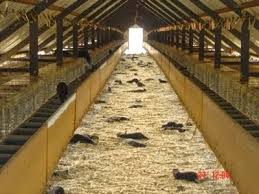 Τέλος την περίοδο αυτή αρχίζει και αναπτύσσεται η εκτροφή γουνοφόρων ζώων, στο πλαίσιο της καθετοποίησης του κλάδου της γουνοποιίας. Με τον τρόπο αυτό δίνεται η δυνατότητα φθηνότερης πρώτης ύλης, η οποία παράγεται στον τόπο επεξεργασίας και διάθεσης των προϊόντων Σήμερα κοινή πεποίθηση είναι πλέον πως η παραγωγή πρώτης ύλης βοηθά ώστε να μην εξαρτώνται οι γουνοποιοί από τα ξένα κέντρα διάθεσης. Η εκτροφή των γουνοφόρων ζώων εξελίσσεται συνεχώς τα τελευταία χρόνια σ ένα δυναμικότατο κομμάτι επιχειρηματικής δραστηριότητας στον τομέα της γούνας.   Παράλληλα  βέβαια  με τις ενέργειες για την ανάπτυξη της εκτροφής των γουνοφόρων ζώων θα πρέπει να ληφθεί μέριμνα από την πολιτεία και τους αρμόδιους φορείς σχεδιασμού που διαθέτει για την χωροθέτηση των εγκαταστάσεων εκτροφής σε συγκεκριμένες περιοχές ώστε αυτή να μην γίνει ανεξέλεγκτα και προκληθούν άσχημες συνέπειες στο φυσικό περιβάλλον της περιοχής και σε άλλους παραγωγικούς κλάδους (π.χ. στην γεωργία, στην αμπελουργία, στην κτηνοτροφία )  Είμαστε στο 2015. Με δεδομένη την οικονομική κρίση που ταλανίζει όχι μόνο τη χώρα μας αλλά και την παγκόσμια οικονομία, αυτοί που έχουν απομείνει στο χώρο της γούνας είτε σαν γουνοποιοί ή γουνεργάτες αλλά και οι εκτροφείς γουνοφόρων ζώων αντιμετωπίζουν την νέα κατάσταση, άλλοι με ανασφάλεια και φόβο και άλλοι με ελπίδα ότι ο κλάδος για άλλη μια φορά θα ξεπεράσει τις δυσκολίες και θα ξανά ανακάμψει.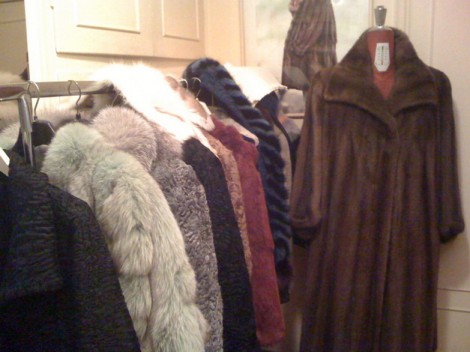 ΕΠΙΠΤΩΣΕΙΣ ΤΟΥ ΚΛΑΔΟΥ ΤΗΣ ΓΟΥΝΑΣ        ΣΤΟ ΠΑΡΑΓΩΓΙΚΟ ΣΥΣΤΗΜΑ ΤΗΣ                           ΠΕΡΙΟΧΗΣ  Η επίδραση που άσκησε ο κλάδος στην ανάπτυξη και ευημερία της ευρύτερης περιοχής, που δεν διέθετε κάποια ιδιαίτερα συγκριτικά πλεονεκτήματα, μπορεί να χαρακτηριστεί καθοριστικής σημασίας. Τα οικονομικά,δημογραφικά,κοινωνικά και πολιτιστικά δρώμενα της περιοχής τα τελευταία χρόνια ακολουθούσαν τις περιόδους έξαρσης και κρίσης που χαρακτήριζαν διαχρονικά τον κλάδο της γούνας.  Για πολλά χρόνια το παραγωγικό σύστημα της γούνας ταυτίζονταν με το παραγωγικό σύστημα της περιοχής. Ο τρόπος οργάνωσης των επιχειρήσεων επέτρεπε την διάχυση των κερδών σε όλες τις κατηγορίες ενασχολούμενων (γουνεργάτες,μικροπαραγωγούς,μεγάλες επιχειρήσεις). Σημαντικό μέρος της παραγωγής γινόταν από ένα μεγάλο αριθμό μικρών βιοτεχνιών (οικοτεχνίες) οικογενειακού χαρακτήρα που συνεργαζόταν μεταξύ τους και συγκροτούσαν οικονομικά δίκτυα, επιτρέποντας την συνέχιση της ιδιαίτερης τεχνικής επεξεργασίας της γούνας απο γενιά σε γενιά και την ανάπτυξη καινοτομιών στην παραγωγή. Επίσης προσέδιδαν στις επιχειρήσεις της περιοχής μεγάλη ευελιξία και προσαρμοτικότητα στην κάλυψη της ζήτησης τόσο ποσοτικά όσο και ποιοτικά (όσο αφορά τους συνδυασμούς υλικών και τα νέα μοντέλα).  Οι αρνητικές επιπτώσεις της κρίσης που εμφανίστηκε τα τελευταία 10-15 χρόνια, ανέδυσαν στην επιφάνεια μια προβληματική που θα έπρεπε ενδεχομένως να αναπτυχθεί πολύ νωρίτερα από τους τοπικούς φορείς. Η προβληματική αυτή αφορά τη διαφοροποίηση του παραγωγικού συστήματος της χώρο-εδαφικής ενότητας της Σιάτιστας, καθώς η τελευταία κρίση στον κλάδο είχε πολύ σοβαρές επιπτώσεις στον τοπικό πληθυσμό. Πολλοί εργαζόμενοι στον κλάδο έμειναν άνεργοι υποδιπλασιάζοντας το συνολικό αριθμό των απασχολούμενων και σήμερα πλέον  πολλές από τις επιχειρήσεις που παραμένουν στον κλάδο υπολειτουργούν, αντιμετωπίζοντας σοβαρό πρόβλημα βιωσιμότητας.ΣΥΝΕΠΕΙΕΣ ΤΩΝ ΤΕΛΕΥΤΑΙΩΝ ΚΡΙΣΕΩΝ ΤΗΣ ΓΟΥΝΑΣΗ  σημαντικότερη   συνέπεια των  κρισεων  της γουνας,τοσο αυτης του 1987-1992,οσο και της προσφατης απο το 1998 μεχρι σημερα,ειναι οτι αναγκασε την πλειοψηφια των μικρων γουνοποιητικων επιχειρησεων σε κλεισιμο η περιορισμο της δραστηριοτητας τους,με φυσικο επακολουθοτη δραματικη μειωση των εσοδων και την αδυναμια ανταποκρισης στισ ληξιπροθεσμες οικονομικες υποχρεωσεις τους.Ο περιορισμος τησ οικονομικης δραστηριοτητας στον κλαδο ειχε σαν αποτελεσμα                1.την εξοδο απο την αγορα πολλων,κυριως μικρομεσαιων επιχειρησεων(υπολγιζεται οτι πανω απο 1000 βιοτεχνιες εκλεισαν).                                                                                                    2.Η δυσαρεστη οικονομικη θεση των γουνοποιων τους αναγκασε να αναμειχθουν σε συνεργασιες που ενειχαν σοβαρους κινδυνους  απωλειων και ηταν επισφαλεις,με επιχειρησεις του εξωτερικου που γνωριζαν το προβλημα ρευστοτητας των επιχειρησεων του κλαδου.Υπηρξε επισης αδυναμια αποπληρωμης του τραπεζικου δανεισμου των επιχειρησεωνο οποιος διογκωθηκε σηματνικα λογω των υπερβολικα υψηλων επιτοκιων.Συνακολουθα,παρουσιαστηκε προβλημα χρηματοδοτησης των επενδυτικων σχεδιων των επιχειρησεων,καθως η χρηματοδοτηση της γουνοποιητικης δραστηριοτητας ειχε πραγματοποιηθει κατα κυριο λογο με ιδια κεφαλαια που ειχαν επενδυθει και τα οποια προερχονταν απο τα κερδη που παρεμεναν στην επιχειρηση και απο κεφαλαιοποιηση της παρεχομενης εργασιας                                                                     3.Η οικονομικη δυσπραγια του κλαδου οδηγησε στη εκποιηση πολλων αποθεματων,τα οποια αν και μεγαληςαξιας πουληθηκαν σε πολυ χαμηλες τιμες(ακομη και κατω του κοστους),προκειμενου να εξευρεθουν καποια ποσα που ηταν αναγκαια για την ιδια την επιβιωση των γουνοποιων.                                                                             4.Η εξοδος των εργαζομενων απο τον κλαδο δημιουργησε σοβαρο δημογραφικο προβλημα στις περιοχες Σιατιστας και Καστοριας,καθως πολλοι εργαζομενοι αναγκαστηκαν να εγκαταλειψουν τον τοπο διαμονης τους,αναζητωντας απασχοληση στην Κοζανη και στα μεγαλα αστικα κεντρα της χωρας,και  στο εξωτερικο.Eιδικότητες του τομέα παραγωγής 
Μηχανικός γούνας : είναι ο τεχνίτης συρραφής των γουναρικών. Η εξειδίκευση είναι εντελώς διαφορετική σ' αυτόν που ράβει αποκόμματα και σ' εκείνον που ράβει ολόκληρα δέρματα.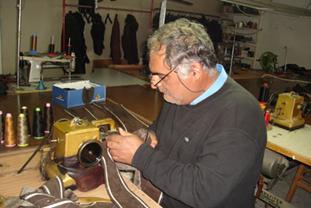 Σολταρίστας : είναι ο εργάτης που χωρίζει τα δέρματα ανάλογα με  το γένος, το μέγεθος, τον χρωματισμό της τρίχας    τον χαρακτήρα του δέρματος (ίσια τρίχα, σγουρή, μακριά, κοντή, πυκνή, αραιή) το χρώμα του μοχού (μοχός ή πέλος είναι ένα δεύτερο τριχωτό μέρος του δέρματος πολύ πυκνό που επικαλύπτεται από την τρίχα του δέρματος της επιφάνειας).Ο Σολταρίστας ανάλογα με τις απαιτήσεις του πατρόν καθορίζει και τον αριθμό των δερμάτων που θα χρησιμοποιηθούν για κάθε παλτό. Είναι εξειδικευμένο στέλεχος της παραγωγής. Η εμφάνιση της ηλεκτρονικής σχεδίασης όμως προαναγγέλλει αλλαγή μέρους της τεχνικής αυτής της ειδικότητας.Χρωματιστάς : αντίστοιχη ειδικότητα τεχνίτη στα αποκόμματα με αυτή του Σολταρίστα στα δέρματα. Ο Χρωματιστάς κάνει διαλογή κομματιών ανάλογα με το χρώμα της τρίχας και τον χαρακτήρα των δερμάτων. Η ειδικότητα αυτή υφίσταται πίεση από τις δυνατότητες των σύγχρονων βαφείων γουναρικών.Μητσιαρίστας : κάνει τη διαλογή των δερμάτων ανάλογα με το χρώμα τους όπως τα παρέλαβε από τον Σολταρίστα και κανονίζει την ομοιομορφία του χρώματος του παλτού. Γράφει και κατανέμει τα μανίκια, τους γιακάδες κλπ. Οι εξελίξεις στις τεχνικές βαφής και κουρέματος μειώνουν τη συνεισφορά αυτής της ειδικότητας, περιορίζοντας τον ουσιαστικό ρόλο της στα κλασικά μοντέλα γούνας.Κοφτάς : είναι ο τεχνίτης που κόβει τα δέρματα ένα- ένα, ανάλογα με τις απαιτήσεις του πατρόν και τους τετραγωνικούς πόντους κάθε δέρματος. Στην περίπτωση των αποκομμάτων, ο Κοφτάς τα κόβει- καθαρίζει ανάλογα με το είδος τους ,ώστε να είναι κατάλληλα προς συρραφή από τον Μηχανικό. Αυτή η ειδικότητα δε φαίνεται να επηρεάζεται αισθητά από τις εξελίξεις.Σταματωτάς : είναι ο τεχνίτης, ο οποίος, αφού πάρει το ραμμένο παλτό, το σταματώνει (= καρφώνει με ειδικά εργαλεία σε ειδικό πλαίσιο, την «παρτιτούρα», ώστε να τεντωθεί το παλτό και να πάρει τη φόρμα του πατρόν ή τη σταθερή φόρμα των προδιαγραφών του πλέτερ).Ταβλιαστάς : είναι εκείνος ο οποίος αφού ανοίξει και βρέξει με νερό τα δέρματα τα καρφώνει με στέιπς ή απλώς τα τεντώνει ,ώστε να πάρουν τη φυσική τους φόρμα, για να μπορέσουν να εργαστούν στη συνέχεια οι άλλοι τεχνίτες.Φοδραρίστρια : τεχνίτρια εξειδικευμένη στο φοδράρισμα των έτοιμων γουναρικών.Πικιρίστρια : πικιρίστρια είναι η εργασία που προηγείται του φοδραρίσματος και επικολλά, ράβοντας είτε με το χέρι είτε με ειδική μηχανή, εσωτερική φόδρα στην εσωτερική πλευρά του παλτού.Μοντελίστ- Πατρονίστ : ο μοντελίστ ασχολείται με τα μοντέλα και την κολεξιόν της επιχείρησης. Δημιουργεί, τροποποιεί και προσαρμόζει τα προϊόντα γούνας στις απαιτήσεις της μόδας και του καταναλωτή. Ο Πατρονίστ μετατρέπει τις δημιουργίες του Μοντελίστα σε πατρόν. Κάθε πατρόν είναι συνάρτηση της τρίχας του δέρματος και των ειδικών στοιχείων και ιδιοτήτων που παρουσιάζουν τα διαφορετικά είδη δερμάτων που προέρχονται από διαφορετικά είδη ζώωΕργαλεία επεξεργασίας γουνοδερμάτω 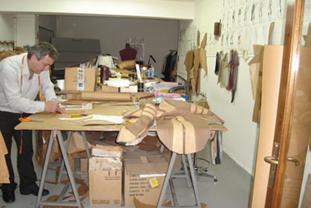 ΛΕΞΙΛΟΓΙΟΑγρόγατος: Δέρματα άγριας γάτας.Αλεπού: Δέρματα ή αποκόμματα δερμάτων αλεπούς, χρώματος κόκκινου, άσπρου, μπλε κ.λπ.Ανιλίνη ή Ανελίνη: Χημική ουσία σε σκόνη ή σε υγρή κατάσταση, η οποία χρησιμοποιείται για το βάψιμο της σάρκας των γουναρικών για να μην μαρκάρουν.Απόκκομα: Μικρά τεμάχια γουνοφόρου δέρματος τα οποία αποκόπτονται από το κυρίως δέρμα.Αργαση: Στάδιο επεξεργασίας του ακατέργαστου τριχ. δέρματοςΑρνί:  Γούνινο ένδυμα από δέρματαΒατελινη: Κυρίως συνθετικό υλικό που χρησιμοποιείται στην επένδυση των ετοίμων γουναρικώνΒελόνι χειρός: Χρησιμοποιείται για ρεμπατισμ,ραψιμο φόδρας κ.τ.λ.Βιδρα: Γούνινο ένδυμα από δέρματαΒρεχτηρι: Ειδική σιδεροκατασκευη που χρησιμοποιείται για να βρέχονται τα γουναρικάΒελόνια πικιρομηχανης: Ειδικά βελόνια καμπυλωτά για μηχανές πικιρισματοςΒιντρα: Ενυδρις,λιμναιου ζώου του οποίου το δέρμα γίνεται γουναρικόBlackglama: Είδος δέρματος ψηλής ποιότητας Βαλαμι: Το ζώο ή το δέρμα τριχοφόρου ζώου ομοίου με αρνί γλυκομαλλοΒάσεις μηχανών γούνας: Εξάρτημα γουνοραπτικης μηχανήςΓάντζος για δέρματα: Μεταλλικό εξάρτημα που χρησιμεύει για κρέμασμα γουνοδερματωνΓάτα: Δέρμα τριχωτό γάτας ή αποκόμματα τέτοιων δερμάτωνΓκλοου: χρώμα γουνοφορου ζώουΓκαζελ: Δέρμα τριχ. ΖώουΓκρίζο: Αποκόμματα δερμάτων τριχ. Χρώματος σταχτιούΓκουσια: Το απόκομμα του κάτω μέρους του δέρματος στο λαιμόΓένος: Η διάκριση του τριχώματος ανάλογα με την πυκνότητα και την στιλπνότηταΓερος: Ο αποτελούμενος από μεγάλα αποκόμματαΓιακάδες-ζωάκια: Γουνοφορα ζώα κατάλληλα τοποθετημένα και ραμμέναΓόνατο: Σιδερένιο εξάρτημα μηχανής γουναρικήςΔεξο: Απόκομμα του οποίου το τρίχωμα κατευθύνεται προς τα δεξιάΔερμάτινες υποδοχές: Θηλυκό των κλιπςΔερματισιο: Αποκόμματα δερματισιαΔιακοσμιτικα κορδονια: Χρησιμοποιούνται ως εξάρτημα για τα έτοιμα ενδύματαΔακτυλιθρα: Μεταλλικό καπάκι που φοριέται στο δάχτυλο για να διευκολύνει τις φοδραριστρες να πιέζουν το βελόνι στο ράψιμοΔημοπρατήρια ή δημοπρασίες: Έτσι αποκαλούνται οι εταιρίες οι οποίες πωλούν τα ακατέργαστα δέρματα κυρίως μέσω διαγωνισμώνΔαχτυλίτα: Η δαχτυλήθρα, που έβαζαν οι ραφτάδες στο τρίτο δάχτυλο για να διευκολύνονται στο ράψιμο των αποκομμάτων.Έκθεση γούνας: Έτσι χαρακτηρίζεται η διεθνής έκθεση γούνας που γίνεται κάθε χρόνο στην Καστοριά από τον σύνδεσμο γουνοποιών ΚαστοριάςΕξτραφορ: Ταινία η όποια ράβεται η επικολλάται και χρησιμεύει για να σταθεροποιηθεί το έτοιμο ένδυμαΕτολ: Το γύρω από το λαιμό και πάνω στους ώμους γουναρικόΕσάρπα: Γυναίκειο ένδυμα γούνας που τυλίγεται γύρω από τουςΕτικέτες μικρές: Υφασμάτινες ταινίες με νούμερα που χαρακτηρίζουν το μέγεθος του παλτούΕνσαφι: Τάξη συντεχνεια,οι άνθρωποι του ιδίου επαγγέλματοςΖιμπελινα: Κουνάβι που ζει στην τάιγκα γνωστό για την ζεστή και απαλή γούνα τουΖλιεμας: Μέτριο βαρέλι ανοιχτό στα πλάγια Ζορινος: Τριχοφόρο δέρμα ζώου σαν το σνουνξ με χαμηλότερο όμως τρίχωμα γλυκομαλλο που βγαίνει σε ζευγάρι άσπρο προς το κιρτινοποΖαφιρ: Χρώμα γούνας ανοιχτογάλανοΖερβο: Τα αποκόμματα των οποίων το τρίχωμα κατευθύνεται προς τα αριστεράΗμιετοιμα γουναρικά: Η πρώτη υλη για την ετοιμασία των γουναρικών δηλαδή το πλετερΘερμοκολλητικο:  Ειδικό συνθετικό ύφασμα το όποιο χρησιμοποιείται στο εσωτερικό του έτοιμου γουναρικού Θηλυκουτο: Αυτό που ενώνει θηλυκωταΘηλυκώνω: Ενώνω δυο αποκόμματα τριχοφόρου δέρματος και τα κάνω ένα μεγαλύτεροΚαπλαντίζω: Επενδύω εσωτερικά ένα παλτό με γούναΚαρφιά σταματωματος: Χρησιμεύουν για σταματωμα. Σήμερα χρησιμοποιούνται σε σπάνιες περιπτώσειςΚαρφίτσα: Τη χρησιμοποιούν κυρίως οι φοδραριστριεςΚοντοφουντα: είναι η φούντα με κοντό τρίχωμαΚρίκος: Μεταλλικός γάτος με κυκλική υποδοχή στην όποια κρεμάμε τα γουνοφορα δέρματαΛαγαρα: Το χωρίς τρίχωμα μέρος του γουναρικού Λουρί: Χρησιμοποιείται ως εξάρτημα στις μηχανές γουναρικήςΜαγαζί: Το μέρος στο όποιο εργάζονται οι γουναράδες Μαδιστας: Αυτός που εκτελεί την εργασία μαδήματοςΜαναλιδικα: Γούνες από πρώτης ποιότητας σαμουριΡαφή : α) Απλή ραφή και  β) ραφή των αποκομμάτων κατά το σχήμα V αφού βεβαία ξεδιαλεχτούν, σπαστούν, χρωματιστούν και ριχτούν στην καμπαδοσύνη.Ραφτας: Ο ράφτης αποκομμάτωνΡαφτω: Ράβω α)με το χέρι β)με την μηχανή	Ράχη κεντητή: Η ράχη του αρζαντε που έχει τρίχωμα ασπρόμαυροΡεμπατισμα: Χαλαρό  ράψιμοΣκαμπό: Χρησιμοποιείται κυρίως για να κάθονται στο τεζιακι οι χρωματισταδεςΣπανω: Το γενικό αυτό χρώμα το ξεχωρίζω στις αποχρώσεις του 4 έως 16Σκοροφαγωμένο: Από το σκόρο φαγωμένο τρίχωμα αποκόμματος η δέρματοςΣτριφια: από αποκόμματα γούνας ραμμένα σε σχοινί κυρίως από τα αποκόμματα αλεπούς η ρακουνιου.Ταλαση: Ειδικά πριονίδια για κάθε χρηση στον τοννο.Τειπ: Κολλητική ταινία η όποια χρησιμοποιείται στο κονφεξιονΤσεπον: Ύφασμα το όποιο χρησιμοποιείται κυρίως για τσέπες.Φακαρολα: Υφασμάτινη βαμβακερή ταινία για διάφορες χρήσεις του κονφεξιονΦούντα: το μέρος του τριχ. Αποκόμματος που βγαίνει κοντά από την ουρά.Χοντροσαρκο: Το με χοντρή σκληρή σάρκα απόκομμα της φούντας.Ψοφακια: Ρήμα ψοφώ ,τα απορριγμένα αρνάκια των οποίων το τριχοδερμα χρησιμοποιούνταν ύστερα από την άργαση για γούνες.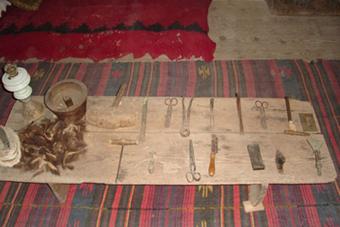 Επίλογος      Η γουνοποιία είναι μία τέχνη στην οποία οφείλεται η ευημερία και η διεθνής προβολή της περιοχής. Σε μια περίοδο δύσκολη (επί Τουρκοκρατίας), οι κάτοικοι της Καστοριάς και της Σιάτιστας κατάφεραν να αναπτύξουν την περιοχή εμπορικά, πολιτιστικά και κοινωνικά. Είναι ένα πολύ εξειδικευμένο επάγγελμα, με μεγάλες απαιτήσεις, το οποίο καταρτίζεται από έμπειρους δεξιοτέχνες βασικής εκπαίδευσης, χωρίς δυστυχώς να υπάρχει εκμάθηση της δουλειάς αυτής σε τεχνικές σχόλες..   Από τον 15ο αιώνα που ξεκινά να αναπτύσσεται στην Καστοριά, ακόμη και μέχρι σήμερα, η τέχνη της γούνας μεταδίδεται από γενιά σε γενιά. Στο γεγονός αυτό οφείλεται η διαφύλαξη των λεπτομερειών της δουλειάς αυτής, διατηρώντας την υψηλή ποιότητα των προϊόντων της. Η γουνοποιία αποτέλεσε μεγάλη πηγή εσόδων για το κράτος, λόγω της μεγάλης εμπορικής συναλλαγής με χώρες του εξωτερικού.     Το γεγονός ότι οι Σιατιστινοί δεν περιορίστηκαν μόνο στην ικανοποίηση της τοπικής καταναλωτικής ζήτησης, ήταν ο λόγος της συνέχισης της βιοτεχνίας της γούνας και μεταπολεμικά, ενώ αυτή είχε αναπτυχθεί και σε άλλες περιοχές. Στην μεταπολεμική ιστορία του κλάδου της γουνοποιίας διακρίθηκαν φάσεις ανάπτυξης και κρίσης. Σήμερα, όπως αναφέρθηκε σταθερή με πτωτική τάση στην παραγωγή της γούνας, ενώ αναπτύχθηκε και αυξάνεται ο τομέας της εκτροφής γουνοφόρων ζώων.       Το βασικότερο όμως όλων, για τη σημερινή κατάσταση του κλάδου, είναι ότι παρατηρείται έλλειψη νέων εργατικών χεριών. Λόγο της τελευταίας κρίσης που είχε υποστεί ο κλάδος αυτός, σημειώθηκε ένα ¨κενό¨ στην ενασχόληση των νέων με την τέχνη της γούνας και στροφής αυτών σε άλλα επαγγέλματα. Η ενασχόληση των νέων με την γουνοποιία θα μπορούσε να συμβάλλει με σιγουριά στην μείωση της ανεργίας στην περιοχή, καθώς είναι ένα επάγγελμα με πολλές δυνατότητες..        Πριν να είναι πολύ αργά, θα πρέπει η γνώση που κατέχεται σήμερα από τους έμπειρους τεχνίτες της γούνας, που με τόσο κόπο και δυσκολίες μαθεύτηκε και συνέβαλλε στο μέγιστο στην καταξίωση της περιοχής παγκοσμίως, αποτελεί χρέος από εμάς τους νέους συνεχιστεί.         . Επειδή οι νέοι είναι το μέλλον και από αυτούς εξαρτάται η ανάπτυξη της περιοχής, κρίνεται απαραίτητο να υπάρξει έστω  στοιχειώδες ενδιαφέρον από τους αρμόδιους φορείς, ώστε να προσφερθούν δυνατότητες απασχόλησης τους.ΕΡΕΥΝΗΤΙΚΟ ΜΕΡΟΣΜεθοδολογία της ΈρευναςΔείγμα : 	Στην έρευνά μας πήραν μέρος μαθητές της Α΄ και Β΄ Λυκείου ηλικίας 16-17 ετών από τα οποία τα 40 ήταν αγόρια και τα 40 κορίτσια.Μέσα Συλλογής Δεδομένων :	Για τη συγκέντρωση και καταγραφή των στοιχείων που ήταν απαραίτητα για την έρευνά μας χρησιμοποιήσαμε αυτοσχέδιο ερωτηματολόγιο με κλειστού τύπου ερωτήσεις εκτός από την τελευταία που ήταν ερώτηση ανοικτή και ζητούσε να κάνουν προτάσεις οι μαθητές σε σχέση με την ανάπτυξη του κλάδου της γουνοποιίας.Ευρήματα : 	Στην ερώτηση αν γνωρίζουν κάτι από την τέχνη της γούνας το 84% απάντησε πως έχει ελάχιστες έως και μέτριες γνώσεις πάνω στην τέχνη της γουνοποιίας.Φυσικά το 75% αναφέρει πως οι ελάχιστες γνώσεις τους προήλθαν από το οικογενειακό περιβάλλον.Αξιοσημείωτο είναι πως στην ερώτηση αν θα ήθελαν να ασχοληθούν στο μέλλον με αυτό το επάγγελμα το 65% απάντησε όχι ενώ μόνο το 4% απάντησε ναι και οι υπόλοιποι δεν είχαν αποφασίσει.Όμως στην ερώτηση αν τους απασχολεί το μέλλον της γουνοποιίας στην περιοχή μας το 60% απάντησε πως τους απασχολεί το γεγονός ότι το μέλλον της γουνοποιίας στην περιοχή μας είναι δυσοίωνο. Τέλος στην τελευταία ανοιχτού τύπου ερώτηση 56% των ερωτηθέντων έκαναν κάποιες προτάσεις σχετικά με το πώς βλέπουν τη μελλοντική ανάπτυξη του κλάδου της γούνας.                               ΒΙΒΛΙΟΓΡΑΦΙΑΙστορική εξέλιξη της γουνοποιίας και ο ρόλος της Καστοριάς (Λεωνίδας Πουλιόπουλος).Η ιστορία και η βιομηχανία της γούνας στην περιοχή της Σιάτιστας-Καστοριάς (πτυχιακή εργασία της Αναστασίας Μπατσή).Η εξαγωγική δραστηριότητα του κλάδου της γούνας και μετά το άνοιγμα των ανατολικών αγορών (πτυχιακή εργασία Μαρίας Κωνσταντινίδου).Οι επιπτώσεις της <μονοκλαδικότητας> στην οργάνωση του παραγωγικού συστήματος μιας  χώρο-εδαφικής ενότητας (η περίπτωση της Σιάτιστας στο Ν. Κοζάνης Αναστασίας Τριανταφύλλου).Πρακτικά 1ουΑναπτυξιακού Συνεδρίου Δ. Μακεδονίας.Διαδίκτυο<siatista news>, sierra FM,Ελληνική Ομοσπονδία Γούνας.Αρχεία Συνδέσμου Γουνοποιών Σιάτιστας.